Curriculum VitaeHimasnata Dutta Sarkar, Ph.D 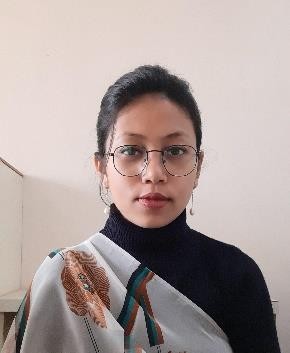 Designation: Assistant Professor, Department of Sociology, The Assam Royal Global UniversityEmail id: hima.dutta8@gmail.com/ hdsarkar@rgu.acCorrespondence Address: Department of Sociology, The Assam Royal Global UniversityBetkuchi, opp.Balaji Temple, Guwahati, Assam.Academic Qualification:PhD, 2021Department of Sociology, Tezpur Central University, AssamMA in Sociology, 2013Department of Sociology, Tezpur Central University, AssamBA (Hons.) in English, 2011Cotton College, Gauhati University, AssamUGC-JRF/SRF, 2013Ph.D Thesis: “Politics of Ethnic Identity and Cultural Representation of the Rabhas of Goalpara, Assam” completed under the supervision of Dr.Sumesh SS, Assistant Professor, Tezpur University, Department of Sociology, Assam.Research Interest: Sociological Theories, Sociology of Northeast India, Identity Politics, Social Movement, Culture and Identity. Research Experience:Research Consultant on a United Kingdom’s Economic and Social Research Council (ESRC) funded research project entitled ‘Understanding and Governing the Global Business of Forced Labour” for the period of January and February, 2017.Field Investigator on a UGC sponsored research project entitled “Primary Health care system and inclusive development in North East India: A situation analysis of primary health centres in Assam, India” under the principal investigator Dr.Sumesh S.S., Department of Sociology, Tezpur University for the month of November and December, 2013.Data analysis of the baseline information on school water and sanitation facilities and practice collected for the Daily Handwashing for an Ailment- free Life (DHaAL) project, supporting in school activities of the DHaAL project and compilation of the draft script for a documentary with the North Eastern Regional Cell of Centre for Environment Education from 3rd September to 4th October, 2013.Papers Presented in International and National Seminars:Himasnata Dutta Sarkar, “Understanding performance of culture and identity amongst the Rabhas of Goalpara district, Assam”, in international seminar on Identity Politics Reconsidered organised by Department of Sociology, Tezpur University on 5th-6th December,2018.Himasnata Dutta Sarkar, “Performing Culture and Identity Politics: The Rabhas of Assam”, in international conference on Locating Northeast India: Human Mobility, Resource Flows and Spatial Linkages, organised by Department of Sociology, Tezpur University on 9th-12th January,2018.Himasnata Dutta Sarkar, “The presentation of culture in Identity Politics: The Rabha Movement”, in 42nd All India Sociological Conference (AISC) on ‘Rethinking Sociological Traditions in India’ organised by Department of Sociology, Tezpur University on 27th-30th December, 2016.Himasnata Dutta Sarkar, “Negotiating Identity through the Baikho Festival: A study of the Rabhas of Assam”, in national level Graduate Seminar Meet, 2016, organized by the Department of Humanities and Social Sciences, IIT, Guwahati during 20th-22nd October, 2016.Himasnata Dutta Sarkar, “The Articulation of Culture as an Agent of Identity in the Rabha Movement of Assam”, in international conference and seminar on Asom  Vidya, organised by Modern Indian Languages and Literary Studies, Gauhati University and NEINAD on 26th-27th February,2016.Dr.Sumesh Sivananand & Himasnata Dutta Sarkar, “Development for whom? The politics of ethnic identity of Rabha tribe in Assam”(Poster Presentation), in international seminar on Ethnicity and Development in South Asia: Issues and Challenges, organized by School of Extention and Development Studies, Indira Gandhi National Open University, New Delhi on 21st-22nd January, 2016.Himasnata Dutta Sarkar, “Tracing the Rabhas of Goalpara through the Perspective of Customs and Rituals”, in international conference on Contesting ‘Self’ and ‘Other’: Identities of Caste, Tribe, Gender and Beyond, organised by Department of History and Department of Anthropology, Assam University, & MAKAIAS & ICSSR on 27th-28th March, 2015.Himasnata Dutta Sarkar, “Quest for Identity: A Case Study of the Rabha Hasong”,in national seminar on Interrogating Indigeneity, Citizenship and the State: Perspectives from India’s North-East, organised by Department of Sociology, Tezpur University & ICSSR NERC on 7th-8th March, 2013.Publications:Himasnata Dutta Sarkar & Sumesh S.S. 2021. Politics of Ethnic Identity Accommodation in Assam: Rabha Andolan. Sameeksha: The Sociology Journal, 4 (1). (UGC-Care listed)Himasnata Dutta Sarkar. 2017. ‘Tracing the Rabhas of Goalpara through the perspectives of customs and rituals’. in R.K.Bijeta & Vulli Dhanaraju (Eds) Debating Northeast India: Mapping Ethnic Identity Formation, Kalpaz Publication: Delhi.Himasnata Dutta Sarkar & Amiya Kumar Das, module name- From Class to Identity Politics, paper-Media and Margins, subject- Media and Communication Studies, NCERT E-Pathshala, 2017.Himasnata Dutta Sarkar, ‘Social Construction of Gender’ in Gender and Society Self Learning Material for MA course, Centre for Open and Distance Learning (CODL), Tezpur University.Workshops Attended and Participated:Participated and presented a paper titled The Identity Politics of the Rabhas of Assam at the Graduate Seminar during the International Conference on Locating Northeast India: Human Mobility, Resource Flows and Spatial Linkages, International Conference, organised by Department of Sociology, Tezpur University on 9-12 January, 2018.Participated in Young Researchers Workshop, Indian Sociological Society (ISS) on ‘Challenges of doing Ethnography Today’ organised by Department of Sociology, Tezpur University on 26th -27th December, 2016.Participated in workshop on Memory Studies, Sources and Historical Analysis organised by the Department of Sociology, Tezpur University from October 12-18, 2015.Participated in Research Methodology in Social Sciences organised by the Department of Sociology, Tezpur University and Equal Opportunity Cell, Centre for Inclusive Development, Tezpur University from 21-27 September, 2015.Participated in All India Young Social Scientists’ workshop on Emerging trends in Social Science Research & Methodological Challenges organised by Department of Sociology, Tezpur University and Indian Sociological Society and Rajiv Gandhi National Institute of Youth Development & Indian Council of Social Science Research from 10-11 October, 2011.Participated in a Seminar on Inclusive Social Development organised by Equal Opportunity Cell, Tezpur University and Department of Sociology, Tezpur University from 7 to 8 September, 2011.Teaching Experience:Currently position, Assistant Professor, Department of Sociology at The Assam Royal     Global University, Guwahati from 29th July 2019 onwards.Guest Faculty (Sociology) for B.Voc Programme in the Department of Energy and Food Engineering and Technology for a semester from August to December, 2018.Assistant Professor for MA distance programme in Krishna Kanta Handique State Open University (Study Centre) in Karmashree Hiteswar Saikia College for the period 1st August, 2013 to 31 December, 2013.Learning Experience:Worked as a member of the Local Organising Committee of Locating Northeast India: Human Mobility, Resource Flows and Spatial Linkages, International Conference, 2018, organised by Department of Sociology, Tezpur University on 9-12 January, 2018.Worked as a member of the Local Organising Committee of 42nd All India Sociological Conference (AISC), Indian Sociological Society, National Conference, 2016, organised by Department of Sociology, Tezpur University on 27th-30th December, 2016.Worked as a member of the Local Organising Committee of the 7th Biennial International Conference of Indian Association for Asian & Pacific Studies (IAAPS) organised jointly by Maulana Azad Centre for Research on Northeast India (MACRONEI), Tezpur University and Depatment of Sociology, Tezpur University on 20-22 December, 2014.Faculty Development Programme/ Online Courses/ Orientation/ WebinarsCompleted e-course on CRITICAL THEORIES MADE EASY by SOLIS from 11th April to 23rd April, 2020.Completed Faculty Awareness Program on “Research Methodology” organised by Department of Education, Mazbat College, Udalguri (BTAD), Assam during the period of 31st May to 10th June, 2020.Completed Faculty Development Program on “Institutional Bench Marking of Best Practices” organised by 10 premier Institutes of India from 8th to 14th June 2020 from 4pm to 6pm.Completed a 7 day e-FDP programme on the topic "IMPORTANCE OF CROSS-DISCIPLINARY RESEARCH IN THE POST COVID-19 SCENARIO: SOCIAL PERSPECTIVES" organised by Royal School of Biosciences, Royal School of Life Sciences and the Department of Social Work (RSHSS), Royal Global University from 16th June, 2020- 23rd June, 2020.Completed a 5 day Online Faculty Development Programme (FDP), organised by IQAC Testo College, Dimapur from 13-17 July, 2020.Completed a 7 day online FDP on “New Narrative of  NAAC” by RR Institute of Advanced Studies, Bangalore from 1-7 August, 2020. Completed a 7-day online FDP on Research Ethnics and Academic Writings in Social Sciences conducted by Dakuwakhana College & Dibrugarh University from 28th June-4th July, 2021.Pandemic: Social Dimension by Prof. M. Kalam, Dean, Administration and Regulatory Affairs and Professor Anthropology, Krea University Sri City, Tamilnadu conducted by Royal Global University on 16th-17th April, 2020 at 3:00 pm.Rebuilding a Better World- Social Business during Covid Times by Prof. Muhammad Yunus, Nobel Peace Laureate, conducted by Amity University on 19th May, 2020 at 2:30 pm.Translation Thursdays with Saba Bashir on her translation of Sa’adat Hasan Manto’s collection of short stories Shikaari Auratein into English as Women of Prey (Speaking Tiger, 2019) organized by Mother Tongue Twisters on 4th June, 2020 at 7 pm. Academic Publishing and Enhancing Research Effectiveness" organised by Dr. Zakir Husain Library, Jamia Millia Islamia, New Delhi on 9th June, 2020 at 9.30 am.Attended summer webinar series, titled “Summer of ISHQ: Issues in Society, History and Queerness” talk by Judith Butler conducted by Centre for Studies in Gender and Sexuality, Ashoka University on 18th June, 9 pm.Prof. Jacob John Kattakayam first memorial lecture on The culture of Development and Development of culture by Prof. Arjun Appadurai, organised by Institute for Social Research and Action & Prof.J.J.K Student’s Collective on 12th July, 2021.Membership in Professional/Academic BodiesLife Member of Indian Sociological Society (ISS).